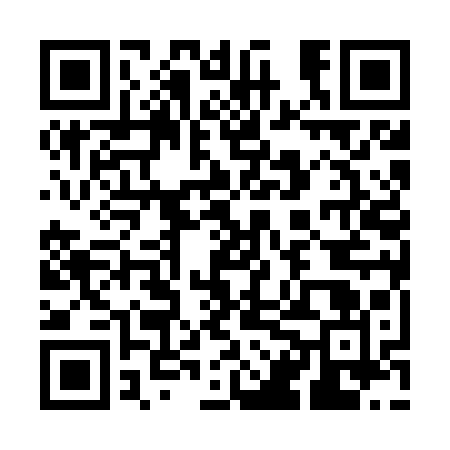 Ramadan times for Surgavere, EstoniaMon 11 Mar 2024 - Wed 10 Apr 2024High Latitude Method: Angle Based RulePrayer Calculation Method: Muslim World LeagueAsar Calculation Method: HanafiPrayer times provided by https://www.salahtimes.comDateDayFajrSuhurSunriseDhuhrAsrIftarMaghribIsha11Mon4:304:306:4512:284:076:126:128:1912Tue4:274:276:4212:284:096:156:158:2113Wed4:244:246:3912:274:116:176:178:2414Thu4:214:216:3612:274:136:196:198:2715Fri4:174:176:3312:274:156:226:228:2916Sat4:144:146:3012:274:176:246:248:3217Sun4:114:116:2812:264:186:266:268:3518Mon4:074:076:2512:264:206:296:298:3819Tue4:044:046:2212:264:226:316:318:4020Wed4:004:006:1912:254:246:336:338:4321Thu3:573:576:1612:254:266:356:358:4622Fri3:533:536:1312:254:286:386:388:4923Sat3:503:506:1012:254:296:406:408:5224Sun3:463:466:0712:244:316:426:428:5525Mon3:423:426:0512:244:336:456:458:5826Tue3:393:396:0212:244:356:476:479:0127Wed3:353:355:5912:234:366:496:499:0428Thu3:313:315:5612:234:386:516:519:0729Fri3:273:275:5312:234:406:546:549:1030Sat3:233:235:5012:224:426:566:569:1331Sun4:194:196:471:225:437:587:5810:171Mon4:154:156:441:225:458:008:0010:202Tue4:114:116:421:225:478:038:0310:233Wed4:074:076:391:215:488:058:0510:274Thu4:034:036:361:215:508:078:0710:305Fri3:583:586:331:215:528:108:1010:346Sat3:543:546:301:205:538:128:1210:387Sun3:493:496:271:205:558:148:1410:418Mon3:453:456:251:205:568:168:1610:459Tue3:403:406:221:205:588:198:1910:4910Wed3:353:356:191:196:008:218:2110:53